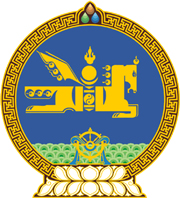 МОНГОЛ УЛСЫН ХУУЛЬ2020 оны 12 сарын 31 өдөр                                                                  Төрийн ордон, Улаанбаатар хот    ЗӨРЧИЛ ШАЛГАН ШИЙДВЭРЛЭХ ТУХАЙ    ХУУЛЬД НЭМЭЛТ, ӨӨРЧЛӨЛТ    ОРУУЛАХ ТУХАЙ	1 дүгээр зүйл.Зөрчил шалган шийдвэрлэх тухай хуулийн 1.8 дугаар зүйлийн 6.2 дахь заалтын “7.3 дугаар зүйл,” гэсний дараа “14.8 дугаар зүйлийн 6 дахь хэсэг,” гэж нэмсүгэй.2 дугаар зүйл.Зөрчил шалган шийдвэрлэх тухай хуулийн 1.8 дугаар зүйлийн 6.24 дэх заалтын “14.8” гэснийг “14.8 дугаар зүйлийн 1, 2, 3, 4, 5 дахь хэсэг” гэж өөрчилсүгэй. 3 дугаар зүйл.Энэ хуулийг Гадаадын иргэний эрх зүйн байдлын тухай хуульд нэмэлт, өөрчлөлт оруулах тухай хууль хүчин төгөлдөр болсон өдрөөс эхлэн дагаж мөрдөнө.	МОНГОЛ УЛСЫН 	ИХ ХУРЛЫН ДАРГА 				Г.ЗАНДАНШАТАР 